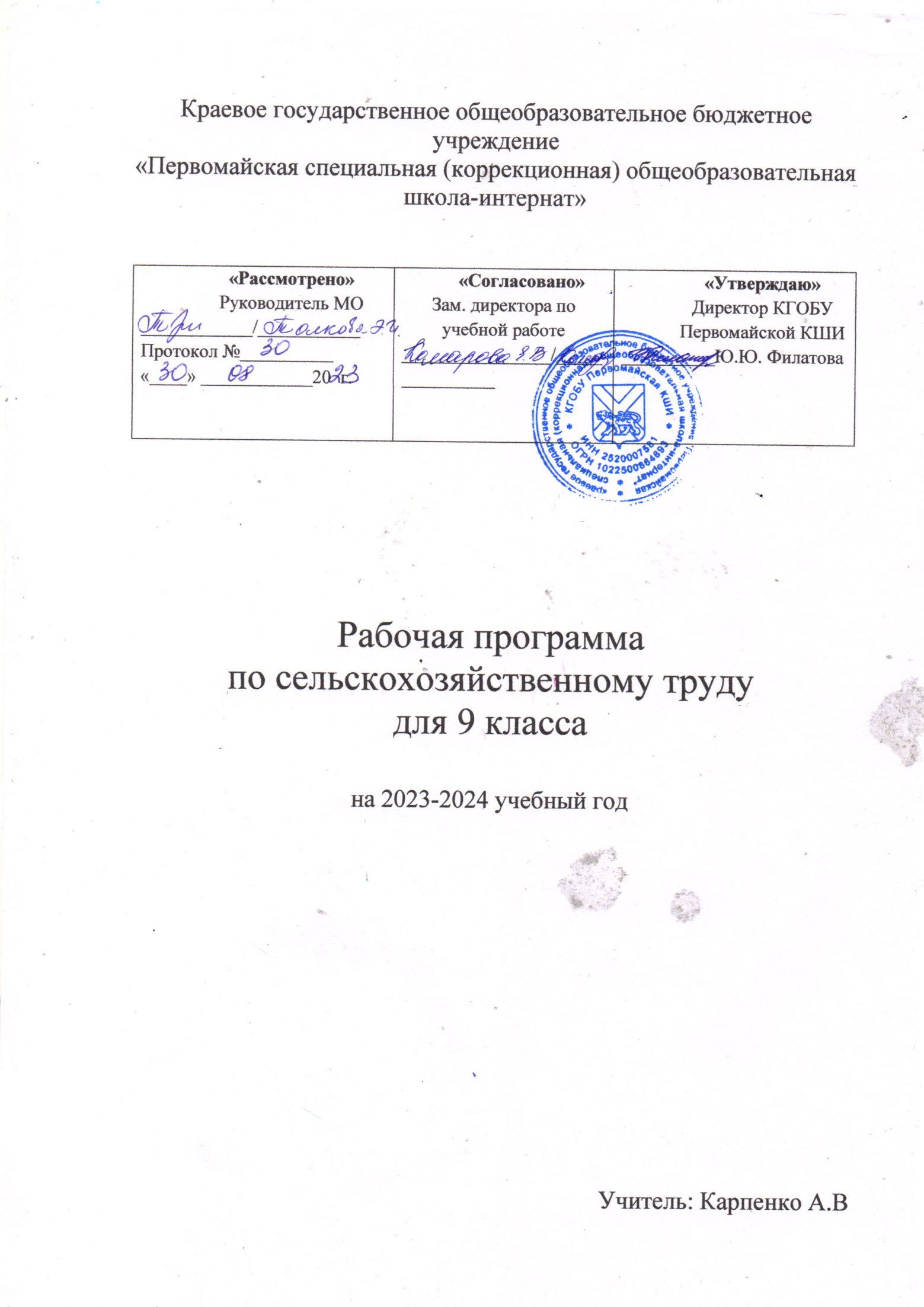 1.Пояснительная записка Рабочая программа разработана в соответствии с Законом Российской Федерации «Об образовании», Типовым положением о специальном (коррекционном) образовательном учреждении для обучающихся, воспитанников с ограниченными возможностями здоровья, инструктивными письмами Министерства образования и науки.  Рабочая программа составлена на основе программы  «Технология. Сельскохозяйственный труд». Автора Е.А.Ковалевой (Программы для 5-9 классов специальных (коррекционных) учреждений VIII вида: Сборник 2. – М.: Гуманит. Изд.Центр ВЛАДОС. 2000 г.  240 с.)          В рабочую программу добавлен раздел по цветоводству и декоративному садоводству из программы «Цветоводство и декоративное садоводство» Е.А.Ковалевой (Программы для 5-9 классов специальных (коррекционных) учреждений VIII вида: Сборник 2. – М.: Гуманит. Изд.Центр ВЛАДОС. 2000 г.  240 с.).  Программа может подвергаться корректировке.          Основные цели обучения сельскохозяйственному труду состоят в следующем: ·        Овладение учащимися сельскохозяйственными знаниями, трудовыми умениями и навыками, достаточными для работы на производстве. ·        Коррекция недостатков трудовой деятельности. ·        Воспитание положительного отношения к труду. ·        Содействие физическому развитию, укреплению их здоровья. .        Психологическая подготовка учащихся к труду, воспитание нравственных качеств личности, трудолюбия, бережного отношения к природе.  Данная программа составлена с учетом психофизических возможностей учащихся.  2.Общая характеристика учебного предмета Продолжительность обучения составляет пять лет, с пятого по девятый класс.           Для успешного обучения детей сельскохозяйственному  труду используются учебники автора Е.А.Ковалевой, рабочие тетради на печатной основе и пособие для учителя «Методика обучения сельскохозяйственному труду» Е.А.Ковалевой.          Программа содержит оптимальный объем сельскохозяйственных знаний и навыков, необходимых для работы в коллективных, фермерских и крестьянских подсобных хозяйствах. Ее цель – допрофессиональная подготовка учащихся коррекционных школ VIII вида.          Для успешного обучения, кроме традиционных уроков, в программу включены такие формы занятий, как наблюдение, экскурсия, лабораторная работа,  практическая работа на школьном участке, используется наглядный материал. Для закрепления знаний к каждому разделу прилагается упражнение. Для проверки умений и навыков в конце каждой четверти производится самостоятельная работа или контрольная работа.          При составлении программы были учтены принципы последовательности и преемственности обучения, а также сезонность полевых работ. Преподавание базируется на знаниях, получаемых учащимися на занятиях природоведения, естествознания и математики. 3.Описание места учебного предмета в учебном плане. На реализацию программы  по сельскохозяйственному труду в федеральном базисном учебном плане предусмотрено: 4. Личностные, метапредметные и предметные результаты освоения учебного предмета. Каждая содержательная область образования детей с ОВЗ включает два компонента: «академический» и формирование жизненной компетенции, что является необходимым для ребёнка с ОВЗ. Специальный образовательный стандарт, представленный в двух взаимодействующих и взаимодополняющих компонентах, задаёт структуру данной программы, которая поддерживает сбалансированное развитие жизненного опыта ребёнка с ОВЗ,  учитывая его настоящие и будущие потребности. Ребёнок с ОВЗ овладевает полезными для него знаниями, умениями, и навыками, достигает максимально доступного ему уровня жизненной компетенции, осваивает необходимые формы социального поведения, оказывается способным реализовать их в условиях семьи и гражданского общества. Для успешного обучения детей сельскохозяйственному труду используются следующие межпредметные связи: Природоведение и биология (знание основных признаков, особенностей растений и животных, особенности разных почв, сезонные изменения и т. д.) Математика (поиск нужной страницы в учебнике, взвешивание и учёт урожая) Чтение и развитие речи ( чтение заданий, текстов, формулировка правильных ответов.) Обязательно используется личный опыт учащихся. 5.Критерии и нормы оценки, достижения планируемых результатов освоения учебного предмета. Сельскохозяйственные  знания, которыми необходимо овладеть учащимся, можно разделить на 2 группы: Знания, которые используются непосредственно при выполнении трудовых заданий (практические  знания). Знания, которые непосредственно не используются при выполнении трудовых заданий, но имеют большое значение в понимании трудовых процессов (теоретические знания). Задача заключается в том, чтобы прежде всего вооружить учащихся практическими знаниями, которые они смогут использовать в работе по выращиванию растений и уходу за животными. Существуют разнообразнее приёмы посева, посадки и уборки урожая, уборки помещений и содержания животных. Необходимо, чтобы учащиеся овладели наибольшим числом профессиональных приёмов сельскохозяйственного труда. Учащиеся должны уметь: Соблюдать правила техники безопасности, обрабатывать почву весной и осенью, уметь посеять или посадить элементарные сельскохозяйственные культуры, ухаживать за ними летом и правильно произвести их уборку. Ухаживать за комнатными  и декоративными цветочными культурами. Производить переработку капусты и моркови. Ухаживать за домашними животными. Во время работы правильно держать инструмент, орудие труда, правильно выполнять рабочие движения в определённой рабочей позе, работать быстро и высококачественно. Учащиеся должны знать: Названия инструментов и орудий труда, некоторые особенности выращивания овощных культур, основные правила работы на земле, на ферме. Правильно называть названия овощей , фруктов, цветов. Оценка по предмету сельскохозяйственный труд должна учитывать индивидуальный уровень интеллектуального, психического и физического развития школьника, интенсивность его представлений о производстве, практических умений и навыков. Поводом для отрицательной оценки действий учащихся не могут служить отсутствие ярко – выраженного интереса к сельскохозяйственному труду. Оценивание учащихся строго индивидуальное, исходя из их  возможностей здоровья, но приоритет в оценивании практической работе. Оценка «5» - учащийся полностью выполняет заданную учителем работу, соблюдая при этом технику безопасности, правила и технологию операции. Называет правильно все инструменты, орудия труда, овощи и фрукты , изучаемые в данном классе. Может самостоятельно работать под контролем учителя.  Оценка «4»-  учащийся работу выполняет с помощью учителя, делая незначительные ошибки, как в практической работе, так и на занятиях в классе. Оценка «3» - учащийся работу выполняет с помощью учителя, при выполнении наблюдаются ошибки, при изучении теоретической части допускает значительные ошибки при назывании овощей, фруктов, плодовых деревьев, с/х животных и растений. 6.Содержание  учебного предмета. Обучение сельскохозяйственному труду  рассчитано на  общую подготовку учащихся сельских коррекционных школ по специальности «сельскохозяйственный рабочий». Поэтому в программы каждого года обучения включаются темы по растениеводству и животноводству. Такая подготовка позволит выпускникам выполнять в сельскохозяйственном производстве самые разнообразные виды работ. При подборе и разработке тем учитывалась возможность их изучения в условиях коррекционной школы. Программа 9 класса включает:  1. Уборка урожая. Уборка томата. Получение семян томата и огурца. 2.Выращивание огурца в защищённом грунте. 3.Уход за молодым садом. Проверка состояния молодых посадок плодовых деревьев. Уход  за молодым неплодоносящим садом. Подготовка молодого сада к зиме. Обрезка плодовых деревьев. Формирование кроны молодого плодового дерева.  4. Животноводство. Производственная санитария доярки. Раздой новотельной коровы. Выращивание телят и молодняка крупного рогатого скота. Механизация доения коров. Пастбищное содержание крупного рогатого скота. Лошади. Во всех классах с ребятами проводится инструктаж по технике безопасности. Тематическое планирование по сельскохозяйственному труду                                 8.Материально-техническое обеспечение образовательной деятельности. 1.Программы специальной (коррекционной) образовательной школы VIII вида: 5-9 кл.: сборник 2./ Под ред. В.В. Воронковой- М: Гуманит. Изд. Центр ВЛАДОС, 2000.-240 с. 2.Методика обучения сельскохозяйственному труду во вспомогательной школе: Е.А.Ковалёва – М: «Просвещение», 1985.-182 с. 3.Сельскохозяйственный труд. 5,6,7,8,9 кл: учебник для спец.(коррекц.) образоват. Учреждений VIII вида/ Е.А. Ковалёва. – М. : Просвещение, 2007. 4.Рабочие тетради по сельскохозяйственному труду. Компьютер, телевизор, видеомагнитофон, DVD проигрыватель, учебные фильмы. Набор муляжей овощей и фруктов, гербарий сельскохозяйственных растений, набор образцов семян, и кормов. Лопаты, грабли, вилы, носилки, садовая тачка, вёдра, ножи, терки, теплица, ящики для рассады, распылители, рабочие халаты, фартуки, перчатки.   9 класс I четверть часы дата Тема урокаОхрана труда. Вводное занятие1Планы работ на 1 четверть1Распределение обязанностей1Практическая работа. Сбор плодов томата1Выбор семян из плодов на пришкольном участке2Практическая работа. Сбор плодов томата для столовой и для получения семян, промывка и просушка3Практическая работа. Уборка урожая картофеля ручным  способом .4Практическая работа. Уборка урожая картофеля ручным  способом .4Практическая работа. Сортировка клубней картофеля и закладка на хранение 4Практическая работа. Сортировка клубней картофеля и закладка на хранение4Практическая работа. Сортировка клубней картофеля и закладка на хранение3Правила определения спелости огурцов и сбора огурцов. Определение спелости семян3Практическая работа. Вскапывание почвы лопатой на пришкольном участке4Практическая работа. Получение семян огурца, промывка просушка.3Правила ухода за садовым кустарником. Практическая работа. Уход за садовым кустарником.3Правила ухода за молодым садом. Практическая работа. Проверка состояния плодовых деревьев.3Правила ухода за молодым садом. Подготовка его к зиме. Практическая работа3Проверка молодых побегов. Посадка молодых побегов на осень.3II четвертьII четвертьII четвертьТема урокаЧасы дата Сборка и разборка доильного аппарата3Знакомство с доильным аппаратом. Практическая 3Знакомство с доильным аппаратом. Практическая работа. Сборка и разборка доильного аппарата3Производительная санитария на ферме. Личная гигиена доярки.3Практическая работа .Уход за спецодеждой. Стирка косынок халатов, полотенец.3Знакомство с доильными установками: Елочка, Карусель, Темдем.3Знакомство с доильными установками: Елочка, Карусель, Темдем.3Изучение устройства доильного аппарата. Пульсатор. сборка и разборка пульсатора3Изучение устройства коллектора. Сборка и разборка коллектора3Изучение и устройство доильного стакана. Практическая работа. Разборка и сборка доильного стакана.3Строение  растения картофель. 1Особенности картофеля.1Сорта картофеля1Повторение. Внешнее строение кролика1Устройство крольчатника1Уход за кроликами1Повторение. Строение растения гороха и его особенности, посев, рыхление.3Повторение. Кормление кроликов в зимнее время и летом3III  четвертьIII  четвертьIII  четвертьТема урокачасыдатаСпособ и средства уборки навоза1Техника безопасности уборки навоза2Техника безопасности на животноводческой ферме3Понятие о раздое. Кормление коровы на кануне отела и после отела.3Молозиво, его качества.1Правила приема новорожденного теленка2Мастит, причины, возникновения, признаки мастита и меры его профилактики3Выращивание молодника крс и профилакторный период, кормление и содержание.      3Выращивание телят в молочный период. Кормление и уход за молочными телятами.3Выращивание откормленного молодняка крс3Виды кормов . Грубые корма 1Характеристика кормов 1Вскармливание, подготовка . Машины для подготовки1Повторение. Ягодные кустарники, смородина, крыжовник, малина.2Размножение ягодных кустарников1Концентрированные корма. Виды, характеристика. Подготовка к вскармливанию. Машины для подготовки3Концентрированные корма  их характеристика и подготовка к вскармливанию3Способы содержания коров, доение при этих способах3Строение вымени коровы и его формы, пригодность для машинного доения. Отдача молока3Ручное доение коров. Правила подготовки к доению, правила и способы ручного доения.3Повторение. Правила машинного доения коров при машинном доении3Повторение. Обработка молока. Уход за молочной посудой.3Повторение. Почва и ее свойства3Повторение. Овцы и уход за овцами. Содержание и кормление3Повторение. группы свиней. Уход и содержание свиней в домашних условиях.3Повторение. Содержание коз в домашних условиях и уход за козами.2Группы овощных культур1IVчетвертьIVчетвертьIVчетвертьТема урокачасыдатаВводное занятие. Формирование кроны плодового дерева.3Биологические особенности фасоли.1Сорта. Агротехническое выращивание 1Отбор семян фасоли для проращивания1Знакомство с выращиванием огурца. Агротехника выращивания. Сорта3Практическая работа. Подготовка почвы под посадку огурца4Практическая работа. Подготовка почвы под посадку фасоли.4Строение и биологические особенности огурца. Сорта. Агротехника. выращивание3Практическая работа .Подготовка почвы под посадку огурца3Практическая работа. Подготовка гряд под посадку картофеля.4Практическая работа .Вынос, выстилание, переборка семенного картофеля3Подготовка посадочного материала4Высадка маточных головок лука3Практическая работа. Посев семян огурца в открытый грунт3Практическая работа. Уход за растением рассады в парнике3Практическая работа. Уход за рассадой томатов в парниках3Практическая работа . Высадка рассады томатов в открытый грунт.3